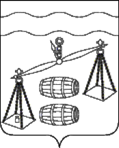 Администрация сельского поселения«Деревня Верховая»Калужская областьПОСТАНОВЛЕНИЕот 12.05.2020.г 	   	                                                         № 16О внесении изменения в постановление администрации     сельского   поселения «Деревня Верховая» от 22.08.2019  №  15   «Об  утверждении  муниципальной   программы «Развитие     молодежной      политики     и    спорта    на   территории СП «Деревня Верховая» на 2020-2025 годы»В целях формирования правовых, экономических, политических, социальных, организационных условий для самоопределения и самореализации молодежи сельского поселения, ПОСТАНОВЛЯЮ:1.	Внести изменение в постановление администрации СП «Деревня Верховая» от 22.08.2019 № 15 «Об утверждении муниципальной программы «Развитие молодежной политики и спорта на территории СП «Деревня Верховая» на 2020-2025 годы», изложив пункт 2 в новой редакции:«При формировании проекта бюджета на очередной финансовый год предусмотреть финансовые средства на реализацию муниципальной программы сельского поселения «Деревня Верховая» «Развитие молодежной политики и спорта на территории СП «Деревня Верховая» на 2020-2025 годы».» 2.	Настоящее Постановление вступает в силу после его официального обнародования. 3.	Контроль за исполнением данного Постановления оставляю за собой.Глава администрации  СП«Деревня Верховая»                                           Е.Н. Арсютина                               